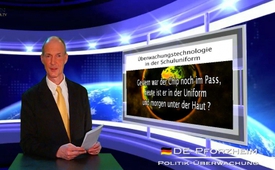 Überwachungstechnologie in der Schuluniform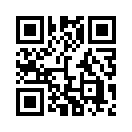 Die Behörden finden immer
wieder neue Gründe, die totale
Überwachung durchzusetzen –
scheibchenweise und gnadenlos:
In der brasilianischen
StadtDie Behörden finden immer
wieder neue Gründe, die totale
Überwachung durchzusetzen –
scheibchenweise und gnadenlos:
In der brasilianischen
Stadt Vitória da Conquista werden
bis 2013 alle rund 43.000
Schüler einen in der Schuluniform
eingenähten RFID-Chip
(Mikrochip) tragen. Er soll dazu
dienen, Schulschwänzer zu
überführen.
Gestern war der Chip noch im
Pass, heute ist er in der Schuluniform
und morgen unter der
Haut?von jb.Quellen:http://www.nzz.ch/aktuell/digital/rfid-chip-schule-vitoria-da-conquista-1.16092369http://www.golem.de/news/rfid-schulkinder-durch-funkchips-erfassbar-1203-90726.htmlDas könnte Sie auch interessieren:#RFID - www.kla.tv/RFIDKla.TV – Die anderen Nachrichten ... frei – unabhängig – unzensiert ...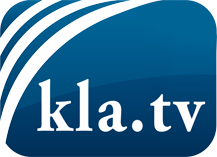 was die Medien nicht verschweigen sollten ...wenig Gehörtes vom Volk, für das Volk ...tägliche News ab 19:45 Uhr auf www.kla.tvDranbleiben lohnt sich!Kostenloses Abonnement mit wöchentlichen News per E-Mail erhalten Sie unter: www.kla.tv/aboSicherheitshinweis:Gegenstimmen werden leider immer weiter zensiert und unterdrückt. Solange wir nicht gemäß den Interessen und Ideologien der Systempresse berichten, müssen wir jederzeit damit rechnen, dass Vorwände gesucht werden, um Kla.TV zu sperren oder zu schaden.Vernetzen Sie sich darum heute noch internetunabhängig!
Klicken Sie hier: www.kla.tv/vernetzungLizenz:    Creative Commons-Lizenz mit Namensnennung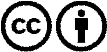 Verbreitung und Wiederaufbereitung ist mit Namensnennung erwünscht! Das Material darf jedoch nicht aus dem Kontext gerissen präsentiert werden. Mit öffentlichen Geldern (GEZ, Serafe, GIS, ...) finanzierte Institutionen ist die Verwendung ohne Rückfrage untersagt. Verstöße können strafrechtlich verfolgt werden.